Referat fra møte i Faglig råd for bygg- og anleggsteknikkOnsdag 13. februar 2019 Utdanningsdirektoratet, 1 etg.Fellesdel i auditoriet kl. 10-11Rådsmøte kl. 11.45-15.30Dagsorden:Vår saksbehandler: Mari Bakke IngebrigtsenVår saksbehandler: Mari Bakke IngebrigtsenVår saksbehandler: Mari Bakke IngebrigtsenVår dato:15.02.2019Vår referanse:2019/130Vår dato:15.02.2019Vår referanse:2019/130Deres dato:Deres referanse: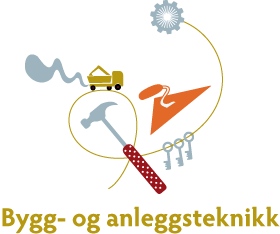 MedlemRepresentererJørgen LeegaardBNLThomas NorlandBNLTerje EikevoldMEFAnne JensenNHO ServiceRune BergYSMarie Slåen GranøienFellesforbundetHege Skulstad EspeFellesforbundetInge RasmussenUtdanningsforbundetHans Martin PedersenUtdanningsforbundetMarit RødsjøSkolenes LandsforbundOla Ivar EikebøKSTurid BorudKSOla Nyhus (vara)ElevorganisasjonenFra UtdanningsdirektoratetMari Bakke IngebrigtsenAvdeling for fagopplæringUnni Teien Avdeling for læreplan videregående opplæringKirsten WaarliAvdeling for videregående og voksenopplæringBesøkVidar JacklinLæreplangruppen på vg1Marit LensjøUdirs eksterne læreplankoordinatorMeldt forfall:Brede EdvardsenNorsk ArbeidsmandsforbundAlida de Lange D'AgostinoElevorganisasjonenxx-19Fellesdel i auditorietSakerNettbasert kompetansetilbud til faglige ledere, instruktører og prøvenemndsmedlemmerSluttrapport evaluering av vekslingsmodeller i fag- og yrkesopplæringenOppnevning av arbeidsgruppe fra faglige råd til utredning av fordypningsområder Vg3/opplæring i bedrift01-19Godkjenne innkallingen til dagens møteVedtak:Rådet godkjenner innkallingen med sak om læreplangrupper til eventuelt.02-19Godkjenne referatet fra møtet 6. desember 2018 Vedtak:Rådet godkjenner referatet.03-19Orienteringssaker:Læreplass-statistikk for 2018 I 2018 var det over 29 000 søkere til læreplass, og rekordmange av disse, 74 prosent fikk læreplass. I bygg og anleggsteknikk fikk 85 prosent av søkerne lærekontrakt i 2018.  LenkePolitisk plattform for en regjering utgått av Høyre, Fremskrittspartiet, Venstre og Kristelig Folkeparti. LenkeNOU 2019:4 Nye sjanser – bedre læring. Kjønnsforskjeller i skolen og utdanningsløp LenkeEkstrapoeng ved inntak på bakgrunn av kjønn – Oppdrag fra Kunnskapsdepartementet med bakgrunn i vedtak i Stortinget. I svaret fra Udir anbefales det ikke å innføre ekstrapoeng til det underrepresenterte kjønn. Vurderingen er at ekstrapoeng vil ha en marginal (om noen) effekt på kjønnsfordelingen. Sagt forenklet påvirkes søkermønsteret til de aktuelle fagene av andre faktorer enn karakterer/poeng.BoreriggoperatørfagetHøring om opprettelse av faget og forslag til læreplan er på høring frem til 21.februar. LenkeKvalitetssikring av yrkesbeskrivelser på utdanning.noYrkesbeskrivelser av stillasbygger, industrimaler, isolatør, fagoperatør i limtreproduksjonsfaget og fagoperatør i trelastfaget oppdateres i samarbeid med faglig råd. AU har videreformidlet oppgaven til fagpersoner i bransjeorganisasjonene. Forslag om byggmontasjefagetSøknad skal sendes til Udir innen kort tid.Møtedatoer i 2019:26.-27. februar skal det være et felles arbeidsseminar for alle rådenes arbeidsutvalg og sekretariatet i Udir.04-19Sluttrapport fra utprøvingen av vekslingsmodellerRapporten ble publisert i fellesdelen LenkeUtdanningsdirektoratet ber de faglige rådene vurdere anbefalingene i rapporten, oppsummert i kapittel 7.5 og 7.6 om vekslingsmodellenes plass i videregående opplæring og de ulike utdanningsprogrammene, og komme med innspill til videre arbeid med vekslingsmodeller. Spørsmål til behandling i de faglige rådene:Hvordan stiller rådene seg til anbefalingene i rapporten?Har rådene kjennskap til andre kilder eller erfaringer som bør tas med i vurderingen av videreføring av vekslingsmodeller?Det kan virke mest sannsynlig at veksling videreføres som en del av muligheten for fleksibilitet i fag‐ og yrkesopplæringen. Hvordan stiller rådene seg til det?Erfaringene fra utprøvingen av vekslingsmodeller viser at på tross av gode erfaringer med økt elevmotivasjon og gjennomføring, velger flere fylkeskommuner å ikke videreføre vekslingsmodeller som et tilbud. Dette, sammen med statistikken over andre alternative opplæringsmodeller, gir grunn til å anta at dersom vekslingsmodeller videreføres som i dag – en mulighet som regelverket åpner for – så kan det bli variasjoner fra fylke til fylke og mellom ulike fag, i hvordan dette utnyttes.Spørsmål til drøfting:Hvilke begrunnelser har faglige råd for fag der ulike opplæringsmodeller er lite benyttet – hvorfor benyttes mulighetene i lite grad?Hvilke begrunnelser har faglige råd for fag som i større grad benytter disse mulighetene – for hvem og hvorfor benyttes ulike opplæringsmodeller?Gitt at det er et ønske å øke bruken av alternative modeller i fagopplæringen, hva må vi gjøre for å få det til?Vedtak:Rådet samlet mener at vekslingsmodeller bør videreføres der det er vilje og viser seg hensiktsmessig. Det betyr at det må være enda større utnyttelse av handlingsrommet innenfor 2+2 modellen enn i dag. Tidligere har også rådet uttalt at veksling er en metode, mer enn en modell i seg selv. For de fag det passer for, og evalueringen vist at veksling ser ut til å passe opplæringstradisjonene innen byggfag, så må det stimuleres til å ta i bruk veksling. Det mest sannsynlige er at 2+2-modellen eksisterer parallelt med vekslingsmodeller i flere varianter. Det må imidlertid legges noe mer press på rammene som sørger for bruk av fleksibiliteten. Rådet påpeker også at fordelen med 2+2-modellen og dens fleksibilitet er at det ivaretar noen elevhensyn, f.eks. å ikke måtte foreta et yrkesvalg veldig tidlig, og at ikke alle ungdom er modne nok til å gå ut i bedrift i det omfanget allerede første år.Ytterligere kommentar fra BNL: BNL mener at det er mulig å innføre en nasjonal vekslingsmodell for enkelte fag. Det å utnytte fleksibiliteten som ligger i 2+2 modellen er ikke en vekslingsmodell, etter BNLs mening. Veksling innebærer å tenke et helhetlig fireårig løp, noe som betyr at en også må se til ansvar og roller i lovverket. En vekslingsmodell må innebære at fylkeskommunen/skolen har et formelt ansvar for å følge eleven også ut i læretiden, og dette krever en lovendring. BNL savner at Udir og evalueringen hadde tatt innover seg et slikt alternativ, og at en hadde skissert hvilke fordeler, hvile kostnader og hvilke organisatoriske utfordringer vi ville sett med en slik modell. 05-19Åpen innspillrunde for skisser til læreplan på Vg1LenkeRådet fikk en innledning til saken fra medlem i læreplangruppen på Vg1, Vidar Jacklin. Udirs eksterne læreplankoordinator, Marit Lensjø og fagansvarlig i Udir, Unni Teien, deltok også i diskusjonene. Vedtak:Kommentar fra Fagforbundet i epost: Generell kommentar om at læreplanen bør vise til at BA gir jobbmuligheter i både privat og offentlig sektor. Feks byggdrifter i kommunen. Ord som «kunde» kan også suppleres med «bruker».Kommentar til «Fagets relevans» Ta med "arbeidslivets parter" i stedet for eller i tillegg til "næringsliv" i linje 9?Nest siste setning - menes det yrkesvalg, heller enn utdanningsvalg?Kommentarer til kjerneelementer"Praktisk yrkesutøvelse": Teksten speiler fremover "fremtidens utfordringer", men burde også speile fortiden og nåtiden. Bransjen har og vil ha utfordringer knyttet til å ta vare på eksisterende bygningsmasse. En setning om "I overenstemmelse med bransjens behov" kan være en løsning."Helse, miljø og sikkerhet": Savner et begrep eller formulering om HMS som noe som skal sørge for at du som arbeidstaker holder vesentlig lengre i arbeidslivet. Også det psykososiale mangler. Evt tilføyelse i setning: "....Eget og medelevers fysiske og psykososiale arbeidsmiljø". Også å se på  teksten under folkehelse og livsmestring."Kommunikasjon": Rådet oppfatter dette kjerneelementet som svært viktig. De gode holdningene i bransjen skal bygges allerede fra Vg1. Bra at yrkesstolthet omtales. Rådet mener det fint at kundebehandling omtales allerede i Vg1. Noen savner en tydeligere omtale av kommunikasjon på arbeidsplassen (ikke kun knyttet til bruk av "riktig fagterminologi"), og selv om det meste er skoleundervisning, så er det YFF på Vg1 og mange elever velger også en 1+3 modell eller en form for veksling. Kommunikasjon mellom medelever og kollegaer er vesentlig - det skal bygges holdninger som bygger opp om at "alle skal med" og for et godt psykososialt arbeidsmiljø. Det å kunne forstå, lese og "kommunisere" gjennom tegninger/modeller burde inn under omtale av kommunikasjon. Legge til "etter hvert" i siste setning for å vise til progresjon?"Digitalisering": Rådet mener overskriften er begrensende og foreslår heller å bruke begrepet "Teknologi". Oppfordrer også å se til TIP sin beskrivelse av teknologi. Ordet digitalisering kan brukes i selve beskrivelsen av kjerneelementet, og rådet oppfordrer læreplangruppen til å klare å bygge ut beskrivelsen med 1-2 setninger. Digitale tegninger/modeller av bygg kan f.eks. nevnes - BIM/Buidling information modeling/bygningsinformasjonsmodellering er et internasjonalt begrep og så veletablert i bransjen at det kan nevnes.Kommentar til «verdier og prinsipper»:Vedr. etisk bevissthet/etisk arbeid så mener rådet at det å motarbeide arbeidslivskriminalitet bør nevnes eksplisitt under verdier og prinsipper. Det skal også gjentas på Vg2 og Vg3. Ingen bransje er like utsatt for arbeidslivskriminalitet som bygg- og anlegg. Refleksjon som begrep kan kanskje også brukes.Kommentar til «tverrfaglige tema»:"Folkehelse og livsmestring": Vedr. setningen "stilles det store krav til fysisk helse". Kan modereres noe, f.eks. til "krever det god fysisk helse" eller "krav til ivaretakelse av egen fysisk helse".06-19Utdanningsprogramspesifikke læreplaner i naturfag og matematikkI de nye læreplanene skal det innføres en utdanningsprogramspesifikk del i de yrkesfaglige læreplanene i fellesfagene matematikk og naturfag. I november ga rådet innspill til temaer som er av særlig relevans for bygg- og anleggsteknikk. Nå foreligger utkastene til læreplaner. Disse skal etter planen ut på offentlig høring i mars 2019 med tre måneders høringsfrist.Vedtak:Rådet utsetter behandlingen av saken til møtet i april. Da er også utkastene lagt ut til høring.07-19Nye læreplaner på yrkesfag - Innspill til innføringstiltakUdir ønsker innspill på: Kompetansetiltak:Hvilke temaer bør prioriteres hvis det skal utvikles en egen nettbasert kompetansepakke for å støtte innføringen av læreplaner for Vg3 opplæring i bedrift? Behov for informasjonHvilke tiltak eller temaområder er det særlig viktig å informere om knyttet til innføringen av nye læreplaner på yrkesfag, og hvordan bør vi kommunisere disse tiltakene? Vedtak:Lærerrepresentantene i rådet får i mandat i å se nærmere på dette og gi innspill til Udir om på spørsmålene innen fristen. Rådet orienteres om innspill som ble gitt i neste rådsmøte.08-19Vurderingsordninger i bygg- og anleggsfageneJørgen Leegaard innledet.Vedtak:Rådet sender brev til Udir om vurderingsordningene for bygg- og anleggsteknikk. Her ber vi Udir sette ned et utvalg i samarbeid med partene i arbeidslivet for å se på vurderingsordningene i yrkesfagene på Vg1, Vg2 og Vg3.09-19Forsøk med modulstrukturert opplæringUtdanningsdirektoratet har mottatt et oppdrag fra Kunnskapsdepartementet om å utvide forsøket med moduler i videregående opplæring for voksne med lærefag fra utdanningsprogrammene for bygg- og anleggsteknikk og helse og oppvekstfag. Tidsfristen for å modulisere læreplaner og utvikle forsøket er 01.08.2019. Utdanningsdirektoratet vil samarbeide med Faglig råd for bygg- og anleggsteknikk i planlegging, modulutvikling og gjennomføring av utvidelsen av modulforsøkene i oppdrag 02-19. Hege Espe deltar på vegne av AU og rådet i planleggingsgruppe for modulforsøket. Utdanningsdirektoratet ber om at FRBA:1) gir sin tilslutning til deltakelse i forsøket2) foreslår lærefag som skal delta i forsøket3) foreslår opplæringskontor som kan delta i forsøket 4) foreslår personer som skal sitte i læreplangruppene for modulisering av lærefagene Vedtak:Faglig råd for bygg- og anleggsteknikk gir sin tilslutning til deltakelse i forsøket. Rådet foreslår lærefagene malerfaget, rørleggerfaget og trevaresnekkerfaget. Rådet tar også en siste avsjekk om tømrerfaget. Rådet vil foreslå noen konkrete opplæringskontorer som er aktuelle innen disse fagene. Medlemmer til læreplangrupper må komme fortløpende, og trolig noe etter fristen 22. februar. Anleggsfag har ikke tidligere vært drøftet, men EBA, MEF og Norsk Arbeidsmandsforbund oppfordres til å raskt snakke sammen om det er aktuelt å delta i forsøket, da det er rom for et fjerde lærefag. 10-19Arbeidsgruppe til fordypningsområder Vg3Innledning gitt i fellesdelen i auditoriet og saksfremstilling ligger i disse sakspapirene.Direktoratet har oppnevnt en arbeidsgruppe med representanter fra de faglige rådene, som med utgangspunkt i grunnlagsdokumenter skal utarbeide forslag til alternative modeller og nasjonale prinsipper og rammer for fordypning på Vg3.AU ble bedt om å foreslå medlem i denne arbeidsgruppen og spilte inn Jørgen Leegaard. Arbeidsgruppen er oppnevnt og består av følgende medlemmer:Liv Christiansen - FRTIPJørgen Leegård - FRBAEspen Lynghaug - FRRM/FRNAMerete Sutton - FRSSRHans Jacob Edvardsen - FRELKristian Ilner er sekretær for arbeidsgruppenArbeidsgruppen skal levere sitt forslag til alternative modeller og nasjonale prinsipper og rammer for fordypninger innen 1. mai 2019.Vedtak:Rådet støtter AU sitt forslag til medlem i arbeidsgruppen. Dette er tema på arbeidsmøte mellom alle AU og sekretariatet 27.februar. I tillegg har gruppen planlagt et heldagsmøte 13.mars. Rådet blir orientert om arbeidet på neste rådsmøte.11-19Delrapport fra Lied-utvalget om videregående opplæring – lite valgfrihet og for likt ungdomsskolen Lenke til rapportenVedtak:Faglig råd for bygg- og anleggsteknikk viser til utvalgets ønske om samarbeid med partene i arbeidslivet og inviterer Lied-utvalget til å delta på rådsmøte 5.juni hvor aktuelle problemstillinger kan drøftes. I etterkant utarbeider rådet et skriftlig innspill til Lied-utvalget. 12-19Erfaringer fra fylkesbesøk i 2018 og tanker om fylkesbesøk i 2019I henhold til retningslinjene for samarbeidet mellom SRY, faglige råd og Udir kan de faglige rådene søke om å gjennomføre et fylkesbesøk i året. Hensikten med fylkesbesøk er dialog mellom rådene, fylkeskommunene, skolene og arbeidslivet om utfordringer i utdanningsprogrammet. Utdanningsdirektoratet ønsker å få en oversikt over hvilke råd som ønsker å søke om å gjennomføre fylkesbesøk i 2019.  For å unngå for stor belastning på enkeltfylker ønsker vi å fordele fylkesbesøkene på ulike fylkeskommuner. I tillegg ønsker direktoratet at besøkene spres på ulike fylker, slik at informasjon om de faglige rådenes arbeid blir bedre kjent i flest mulig fylker. Vi ber derfor om at de faglige rådene setter opp to alternative fylker i sin søknad. Vi ber om at begrunnet søknad for fylkesbesøk 2019 sendes innen 20.2.2019.Vedtak:Faglig råd for bygg- og anleggsteknikk planlegger å avholde fylkesbesøk i 2019. Foreslåtte datoer er 21-23.oktober, og forslag om fylke er Finnmark/Troms, med vekt på Finnmark. Alternativ 2 er Svalbard. Fagansvarlig sender søknad til Udir. 13-19Komprimerte opplæringsløp for voksneInge Rasmussen innledet til saken. Problemstillingen handler om tilfeller hvor voksne gjennomgår et opplæringsløp på Vg1 og Vg2 som er svært komprimert, uten at det foreligger realkompetansevurdering og enkeltvedtak i forkant. Rådet er opptatt av kvalitet i utdanningen og opplæringen i våre fag krever praktiske ferdigheter som må opptrenes over tid.Vedtak:Rådet drøftet saken og har flere bekymringer knyttet til dette tema og hvor ulik praksisen ser ut til å være. Rådet mener at det ikke er akseptabelt å avkorte opplæringen på Vg1 og Vg2 etter andre ordninger enn de som allerede er etablert. Rådet ber om at fagpersoner fra Udir som kan svare på rådets spørsmål inviteres til å delta i rådsmøtet i april. I etterkant vil rådet følge opp med et vedtak om hva som er uklart og hvorvidt det er behov for tydeligere retningslinjer.14-19Forslag om navneendring: Vg3 malerfagetVedtak:Det har vært møter med hhv. Arbeidstakersiden og arbeidsgiversiden som representerer malerfaget. Partene slutter seg til forslag om nytt navn på malerfaget: Vg3 Maler- og overflateteknikkfaget. Rådet viser til søknad som er innsendt til Udir allerede, og ber Udir saksbehandle forslaget med rådets anbefaling. 15-19Eventuelt